ARDAHAN  ÜNİVERSİTESİ LİSANSÜSTÜ EĞİTİM ENSTİTÜSÜ MÜDÜRLÜĞÜNE	Enstitünüzün .......................................................................................... Anabilim-Bilim Dalı................................ numaralı Yüksek Lisans programı öğrencisiyim. Askerlik sevk tehiri işlemlerimin iptal edilmesini istiyorum. 	Gereğini arz ederim. 										........./........./20......															    ................................................										  (Ad, Soyad, İmza)Adres:		.......................................................................................................................		.......................................................................................................................		.......................................................................................................................			.......................................................................................................................Telefon: 	Ev:.................................................................................................................		İş:..................................................................................................................		Cep:..............................................................................................................E-posta:	.........................................................@..........................................................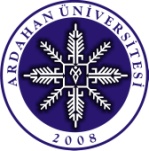 TÜRKİYE CUMHURİYETİARDAHAN ÜNİVERSİTESİLİSANSÜSTÜ EĞİTİM ENSTİTÜSÜASKERLİK SEVK TEHİRİ İPTAL FORMU